NÁRODNÁ RADA SLOVENSKEJ REPUBLIKYVII. volebné obdobieČíslo: CRD-830/2016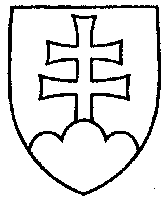 102UZNESENIENÁRODNEJ RADY SLOVENSKEJ REPUBLIKYz 25. mája 2016k návrhu poslancov Národnej rady Slovenskej republiky Jozefa Mihála, Jany Kiššovej, Igora Matoviča a Jozefa Rajtára na vydanie zákona, ktorým sa mení zákon č. 351/2015 Z. z. o cezhraničnej spolupráci pri vysielaní zamestnancov na výkon prác pri poskytovaní služieb a o zmene a doplnení niektorých zákonov a ktorým sa menia a dopĺňajú niektoré zákony
(tlač 99) – prvé čítanie	Národná rada Slovenskej republiky	po prerokovaní uvedeného návrhu zákona v prvom čítanír o z h o d l a,  ž e	podľa § 73 ods. 4 zákona Národnej rady Slovenskej republiky č. 350/1996 Z. z. o rokovacom poriadku Národnej rady Slovenskej republiky v znení neskorších predpisov	nebude pokračovať v rokovaní o tomto návrhu zákona.  Andrej  D a n k o   v. r.predseda  Národnej rady Slovenskej republikyOverovatelia:Radovan  B a l á ž   v. r.Jana  C i g á n i k o v á   v. r. 